Starostwo Powiatowe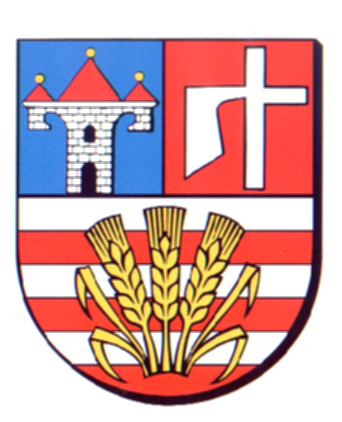 w OpatowieWydział Zarządzania Kryzysowegoul. Sienkiewicza 17, 27-500 Opatów tel./fax 15 868 47 01, 607 350 396, e-mail: pzk@opatow.plOSTRZEŻENIE METEOROLOGICZNEOpatów, dnia 05.07.2022 r.Opracował: WZKK.WOSTRZEŻENIE METEOROLOGICZNE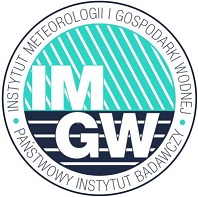 ZMIANA - PRZEDŁUŻENIE 
OSTRZEŻENIA Nr 66
Zjawisko:  Silny deszcz 
         z burzamiStopień zagrożenia:  2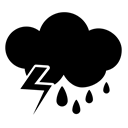 Biuro:IMGW-PIB Biuro Prognoz Meteorologicznych w KrakowieObszar:       województwo świętokrzyskie – powiat opatowskiWażność:   Od: 05-07-2022 godz. 11:51Do: 06-07-2022 godz. 11:00Przebieg:Prognozowane są opady deszczu o natężeniu umiarkowanym, okresami silnym. Wysokość opadu miejscami od 40 mm do 50 mm. Opadom towarzyszyć będą burze z porywami wiatru do 70 km/h, możliwy grad.Prawdopodobieństwo:80 %Uwagi:Zmiana dotyczy przedłużenia ważności ostrzeżenia.Czas wydania:05-07-2022 godz. 11:51